Quiz Import GuideImporting Course Quizzes (for Bridging Materials)This guide is intended to outline the steps needed to import Quizzes into a course and to make them available in your NetSpace course.  Importing the Question Bank Update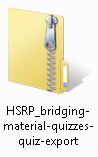 Step 1.  Download the Quiz Export File from Instructor ResourcesLog into NetSpace.Go to Community Support Forum CCNA R&S Offering CCNA Routing and Switching Bridging Materials Click on the Quiz link. (The file will download.)Save the file.Step 2.  Import the QuizOpen the Course.Click the Settings link. 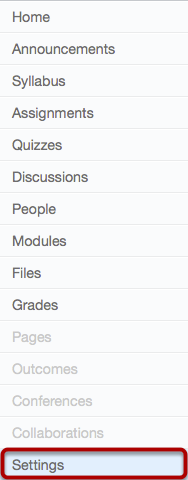 Click the Import Content into this Course button.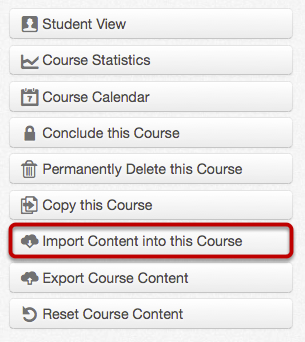 Select Canvas Course Export Package from the Content Type dropdown.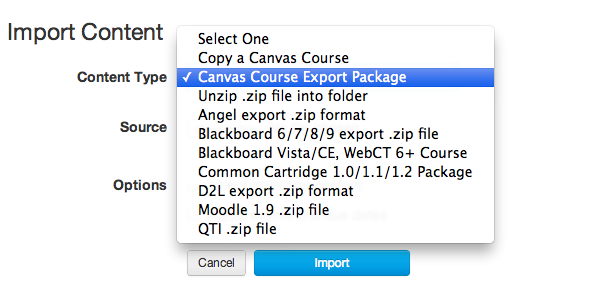 Browse for the Quiz zip file.Click the Choose File button. 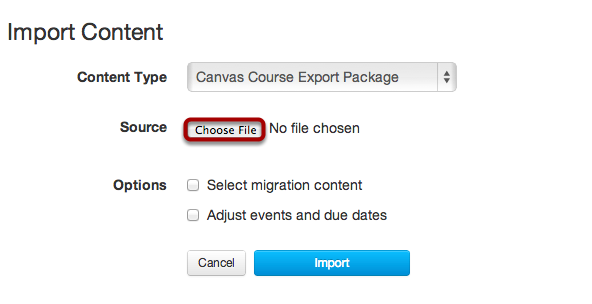 Locate the Quiz package to import on your computer and click Open.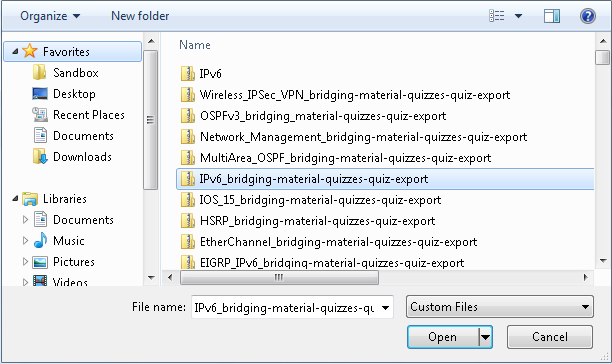 Click Import.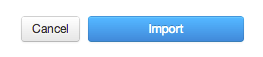 Course Completion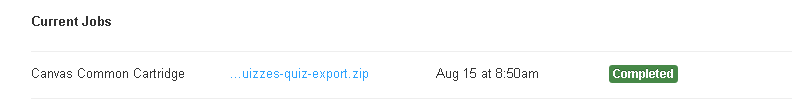 The Current Jobs menu will display the status of your import. Running reports will display a menu bar with the time remaining to generate the report. You will also receive an email notification when your import is completed. Select Quizzes on the left Navigation Bar.  The imported quiz will be listed under the Unpublished Quizzes section.  Note:  When the quiz imports, it does not import any of the Quiz Settings (including the Quiz description).  The values must be set by the instructor.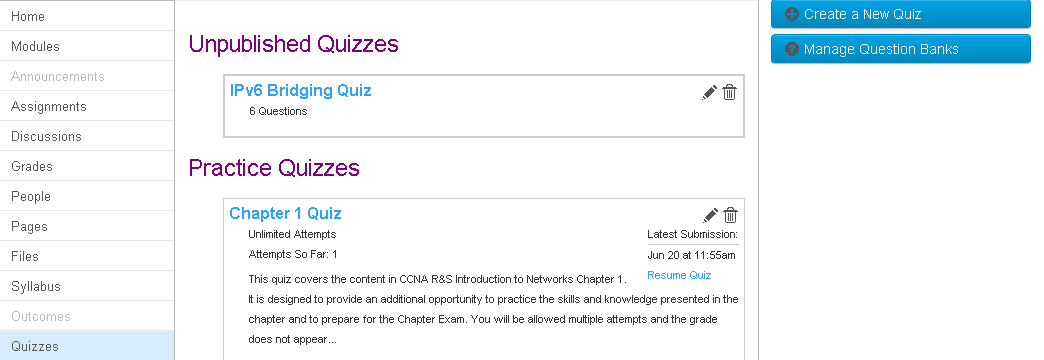 Click the Quiz title to edit the quiz.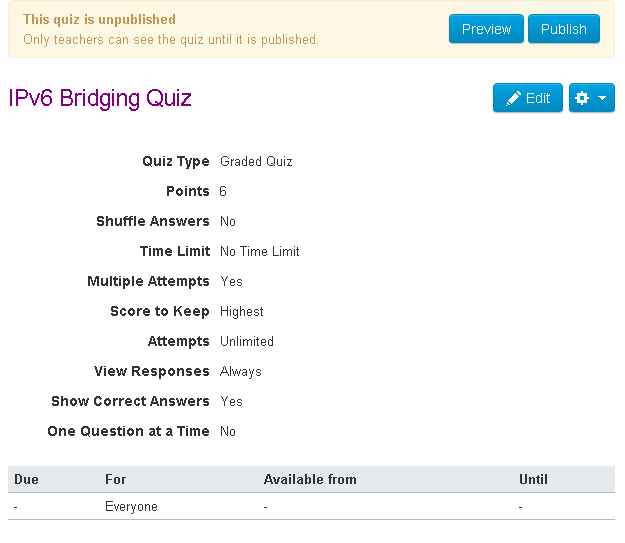 Change Quiz Settings.  There may be some quiz attributes that you may want to change before publishing the quiz. These are optional settings. Click Save retain your changes.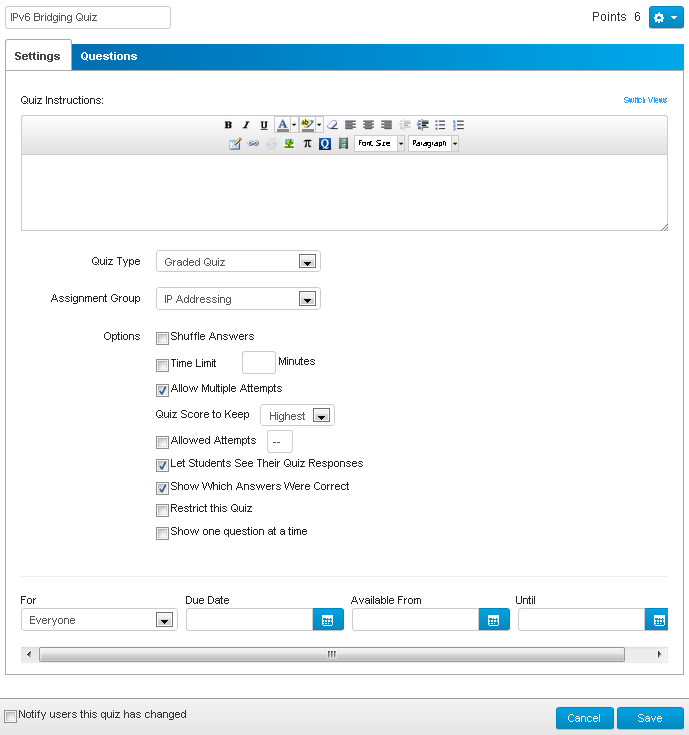 Publish the quiz.  It is not available for the students to take.